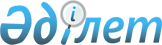 О признании утратившими силу некоторых постановлений акимата Карагандинской областиПостановление акимата Карагандинской области от 28 августа 2020 года № 56/02. Зарегистрировано Департаментом юстиции Карагандинской области 3 сентября 2020 года № 6021
      В соответствии с законами Республики Казахстан от 23 января 2001 года "О местном государственном управлении и самоуправлении в Республике Казахстан", от 6 апреля 2016 года "О правовых актах" акимат Карагандинской области ПОСТАНОВЛЯЕТ:
      1. Признать утратившими силу некоторые постановления акимата Карагандинской области согласно приложению к настоящему постановлению.
      2. Контроль за исполнением данного постановления возложить на курирующего заместителя акима области.
      3. Настоящее постановление вводится в действие со дня первого официального опубликования. Перечень утративших силу постановлений акимата Карагандинской области
      1. Постановление акимата Карагандинской области от 7 декабря 2015 года № 69/07 "Об утверждении регламента государственной услуги "Назначение жилищной помощи" (зарегистрировано в Реестре государственной регистрации нормативных правовых актов № 3597, опубликовано 16 января 2016 года в газетах "Индустриальная Караганда" № 5 (21950) и "Орталық Қазақстан" № 9-10 (22 115), 15 января 2016 года в Информационно-правовой системе "Әділет");
      2. Постановление акимата Карагандинской области от 29 июня 2016 года № 48/03 "О внесении изменения в постановление акимата Карагандинской области от 7 декабря 2015 года № 69/07 "Об утверждении регламента государственной услуги "Назначение жилищной помощи" (зарегистрировано в Реестре государственной регистрации нормативных правовых актов № 3909, опубликовано 30 июля 2016 года в газетах "Индустриальная Караганда" №98-99 (22043-22044) и "Орталық Қазақстан" №120 (22 225); 28 июля 2016 года в Информационно-правовой системе "Әділет", 22 августа 2016 года в Эталонном контрольном банке нормативных правовых актов Республики Казахстан в электронном виде);
      3. Постановление акимата Карагандинской области от 16 ноября 2017 года № 73/02 "О внесении изменений в постановление акимата Карагандинской области от 7 декабря 2015 года № 69/07 "Об утверждении регламента государственной услуги "Назначение жилищной помощи" (зарегистрировано в Реестре государственной регистрации нормативных правовых актов № 4459, 14 декабря 2017 года в Эталонном контрольном банке нормативных правовых актов Республики Казахстан в электронном виде).
					© 2012. РГП на ПХВ «Институт законодательства и правовой информации Республики Казахстан» Министерства юстиции Республики Казахстан
				
      Аким Карагандинской области

Ж. Қасымбек
Приложение к постановлению
акимата Карагандинской
области
от 28 августа 2020 года
№ 56/02